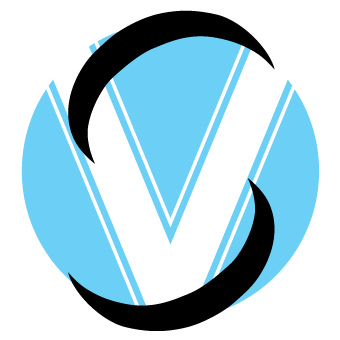 pályázati feltételekSalgótarján, Hársfa út 15. szám alatti Társasházban lévő ingatlanok (garázs)értékesítése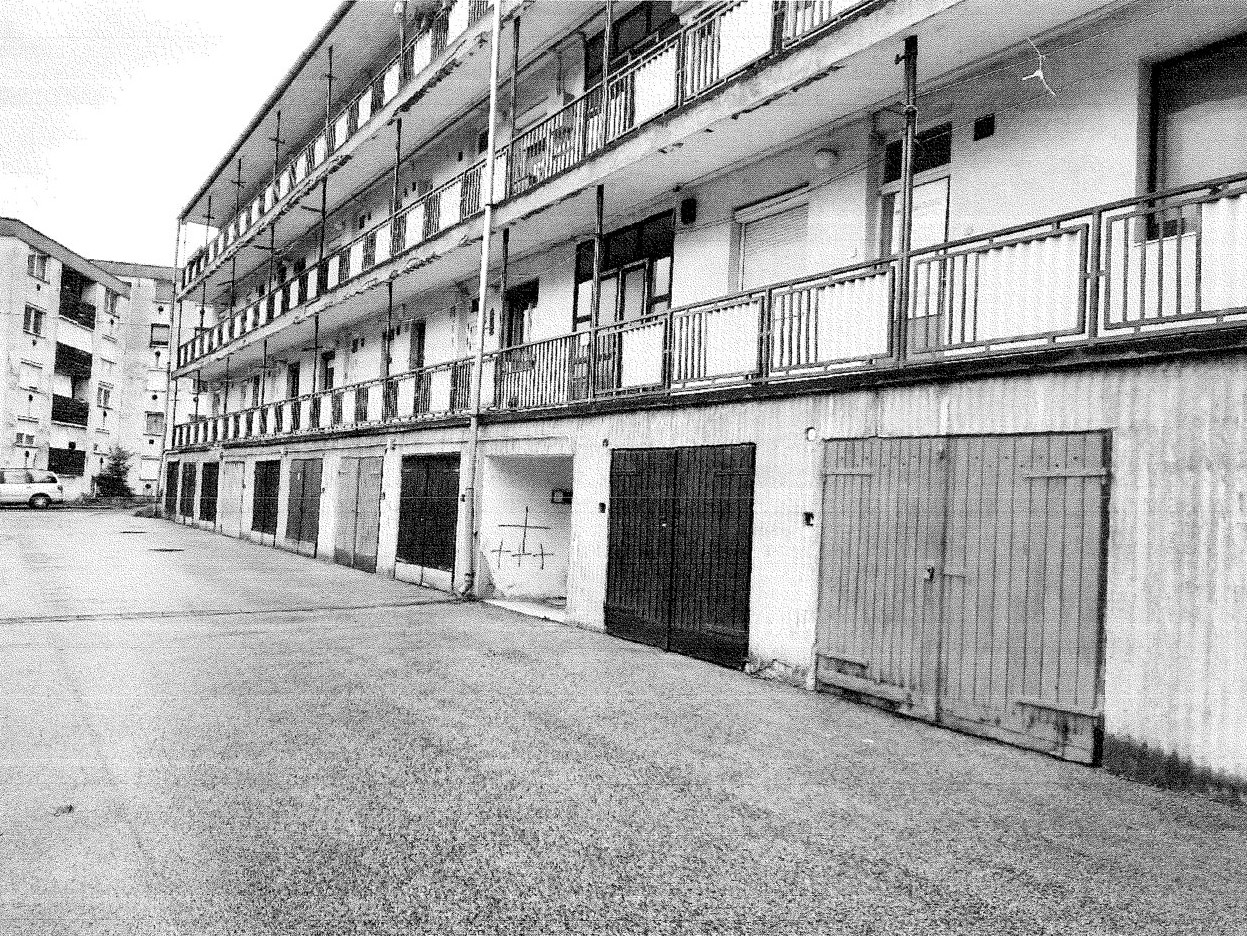 Kiíró:Salgótarján Megyei Jogú Város Önkormányzata nevében és megbízásábóleljáró Salgó Vagyon Kft.(3100 Salgótarján, Munkásotthon tér 1., tel: (32) 700-108)Salgótarján, 2023. június 9.Salgótarján Megyei Jogú Város Önkormányzatának Közgyűlése 2023. május 24. napján tartott ülésén döntött a természetben Salgótarján, Hársfa út 15. szám alatt található Társasházban lévő ingatlanok értékesítésre történő kijelöléséről nyílt pályáztatás útján 600.000 Ft induló vételáron.A 77/2023.(V.24.) számú közgyűlési határozat alapján a pályázat kiírója felhatalmazást kapott a pályázati felhívás elkészítésére, annak közzétételére és az értékesítés lefolytatására.Az Ingatlan jellemzőiA 6851/A hrsz-on nyilvántartott, a természetben Salgótarján, Hársfa út 15. szám alatti Társasházban lévő, 6851/A/6 hrsz-ú, természetben Salgótarján, Hársfa út 15. 1. emelet 11. szám alatt található, 16 m2 alapterületű, „garázs” megnevezésű, továbbá a 6851/A/5 hrsz-ú, természetben Salgótarján, Hársfa út 15. 1. emelet 12. szám alatt található, 16 m2 alapterületű, „garázs” megnevezésű ingatlanok Salgótarján Megyei Jogú Város Önkormányzatának 1/1 tulajdonát képezik.Az értékesítendő ingatlanok Salgótarján zagyvapálfalvai városrészén, a Hársfa úton találhatóak.A kb. 1970-es évek elején épült, 3 szintes, 1 lépcsőházas, lapostetős Társasház földszinti részében lévő garázsok padozata beton, kétszárnyú fa garázskapuval ellátottak és közművesítetlenek. A személygépkocsi tárolására alkalmas ingatlanok műszaki állapota szerkezetileg megfelelő, azonban javasolt a garázsok felújítása (új garázsajtó felszerelése, stb.) és közművesítése az új tulajdonos igényeinek megfelelően.A lakóépület adatai:Társasház címe:	3104 Salgótarján, Hársfa út 15.Társasház helyrajzi száma:	6851/AAz értékesítésre kijelölt ingatlanok adatai:A táblázatban szereplő garázsok:Tulajdonos:	Salgótarján Megyei Jogú Város Önkormányzata Tulajdoni hányad:	1/1Terhek, bejegyzések:	tehermentesEnergetikai besorolása:	A+Az értékesítendő ingatlanon statikai, állékonysági, állapotfelmérési, épületdiagnosztikai, illetve létező vagy rejtett hibák felkutatására vonatkozó vizsgálatok nem készültek, kiíró ez irányú felelősségét kizárja.Az ingatlan jelenlegi állapotában kerül értékesítésre, az ingatlan felújítása – ideértve a közmű fejlesztéseket is – nyertes ajánlattevő költsége.Salgótarján, Hársfa út 15. 1. emelet 11. szám alatti garázsok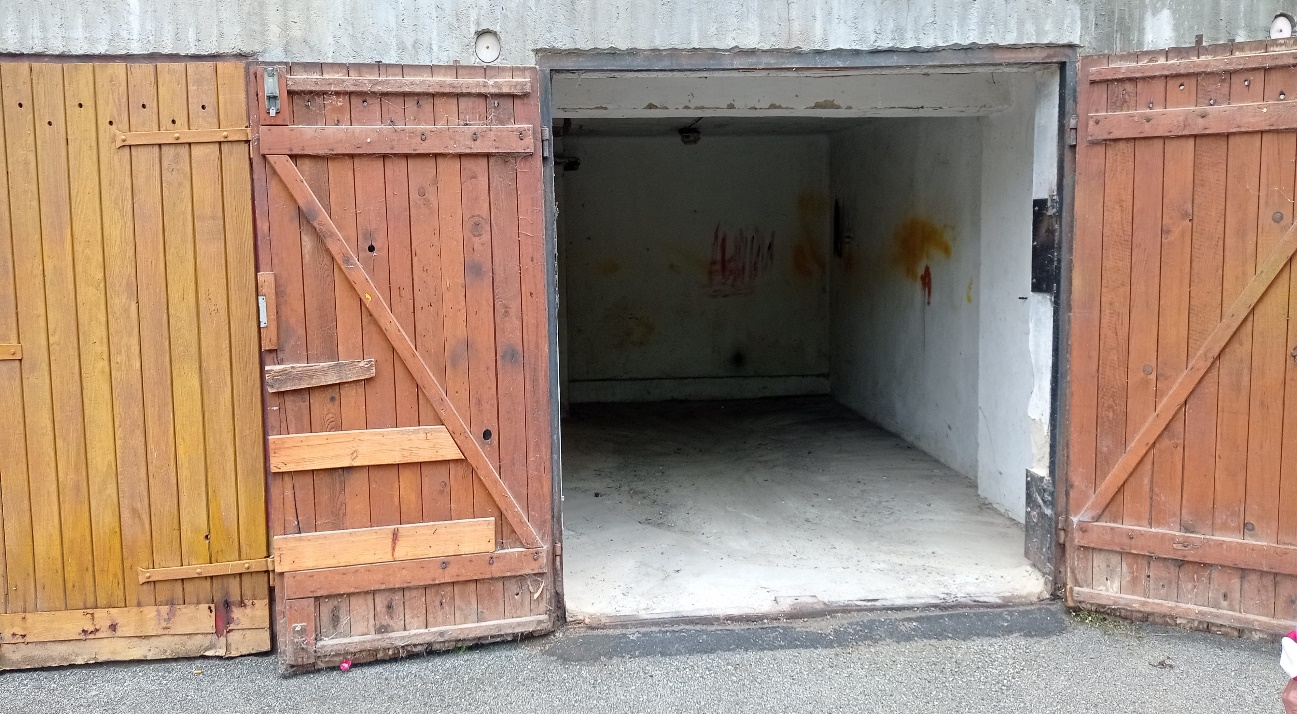 Salgótarján, Hársfa út 15. 1. emelet 12. szám alatti garázsok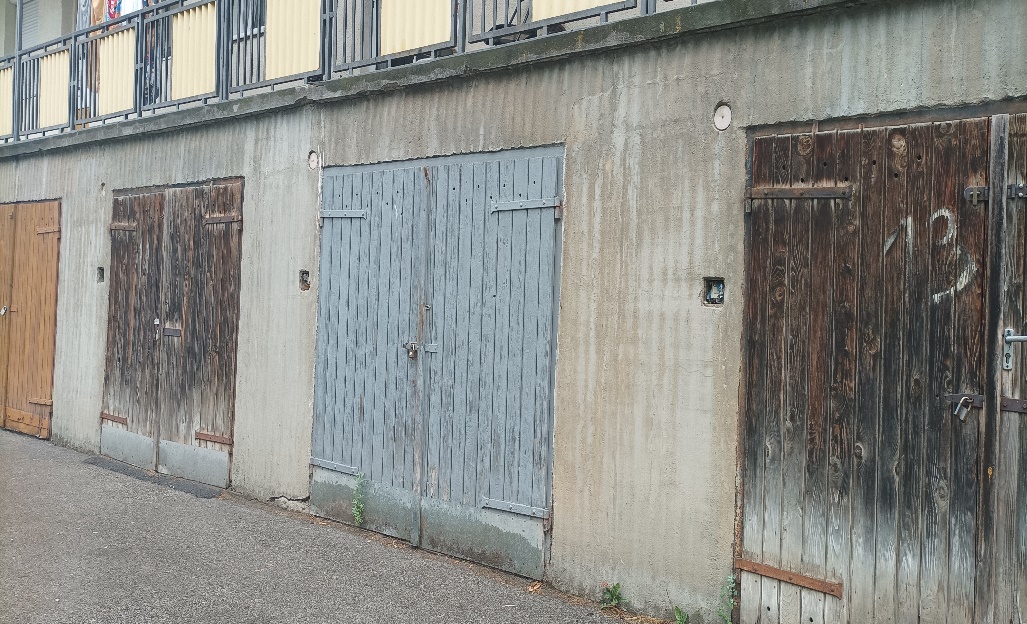 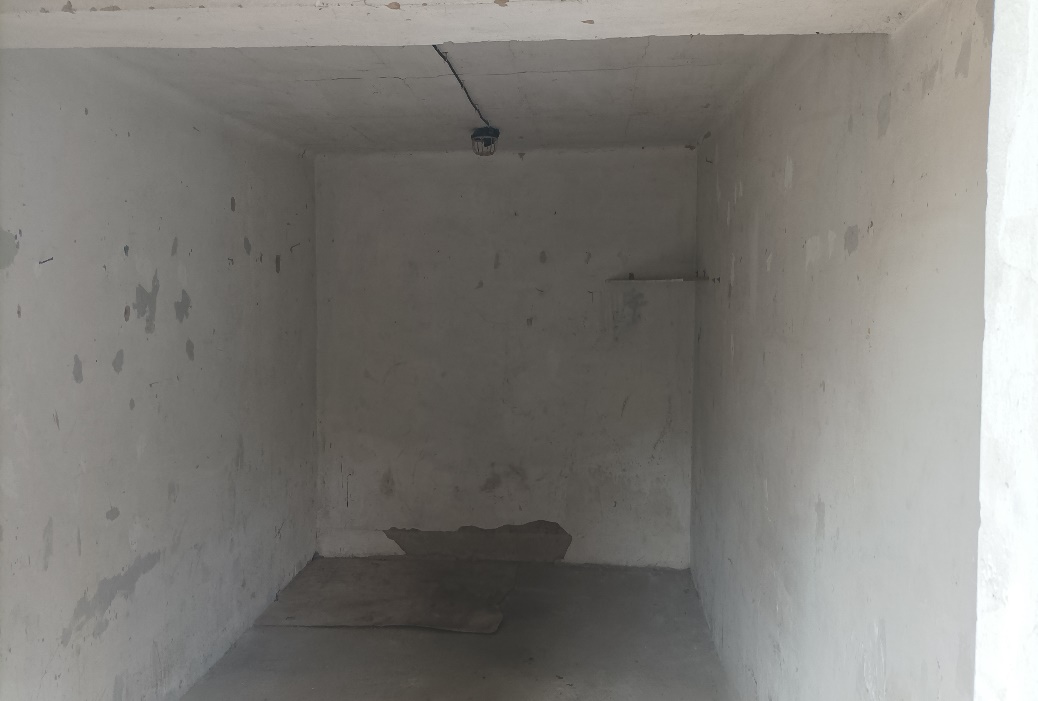 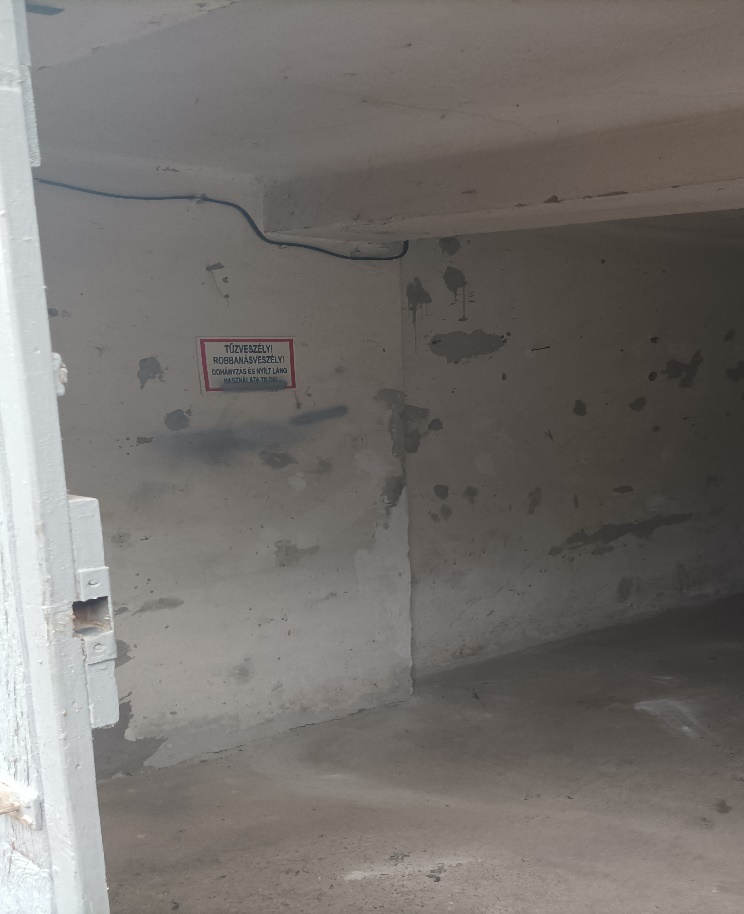 Pályázati feltételek, a pályázati eljárás szabályaiA garázsok minimális vételára piaci alapon meghatározott forgalmi érték figyelembevételével került megállapításra, melyet Salgótarján Megyei Jogú Város Önkormányzatának Közgyűlése a 77/2023.(V.24.) számú határozatával jóváhagyott.Eladásra kínált ingatlanok minimális vételára:Az általános forgalmi adóról szóló 2007. évi CXXVII. törvény 86. § (1) bekezdés j) pontja értelmében az ingatlan vételára mentes az ÁFA alól.Amennyiben a megajánlott vételár ezen minimális összeget nem éri el, az ajánlat érvénytelennek minősül!Egy pályázó csak egy ajánlatot tehet!Az ajánlattevők ajánlataikat (pályázati adatlap) zárt borítékban, 2 példányban - amelyből egy példányt minden oldalon eredetiben cégszerű aláírással, magánszemélyeknél eredeti aláírással, illetve a meghatalmazott aláírásával ellátva, további példányt az eredetiről készült másolatban – nyújthatják be 2023. június 23. napján 12:00 óráig.A pályázat benyújtása történhet:személyesen a kiíró székhelyén (3100 Salgótarján, Munkásotthon tér 1. Titkárságán /Hétfőtől-Csütörtökig: 9:00 – 15:00, Péntek: 9:00 – 13:00/) zárt borítékban, a borítékon csak a vétellel megpályázott ingatlan címe szerepelhet:3104 Salgótarján, …………………. szám alatti ingatlan pályázatapostai úton tértivevényes küldeményként, a következő névre és címre:SALGÓ VAGYON KFT.(3104 Salgótarján, …………………... szám alatti ingatlan pályázata)SalgótarjánMunkásotthon tér 1.3100A személyesen benyújtott pályázat átvételi elismervénnyel (postai küldemény esetén tértivevénnyel) kerül átvételre.Kiíró felhívja az ajánlattevők figyelmét arra, hogy a postai úton küldött ajánlatok beérkezési ideje megegyezik a pályázat leadási határidejével! A postai úton érkezett, határidőn túli pályázatokat kiíró nem fogadja be.Egyéb tudnivalók az ingatlan értékesítésére benyújtott pályázattal kapcsolatban:Pályázati adatlap kitöltésével természetes személyként, cégként, illetve egyéni vállalkozóként lehet ajánlatot tenni.Amennyiben a pályázati adatlapot meghatalmazott írja alá, úgy köteles közokirattal vagy ügyvéd által ellenjegyzett teljes bizonyító erejű magánokirattal igazolni képviseleti jogosultságát, illetve annak mértékét.Az ingatlan 1/1 tulajdonjogának vagy közös tulajdonjogának megszerzésétől függően, a megfelelő pályázati adatlapot szükséges kitölteni és benyújtani.Gazdasági társaság esetén 30 napnál nem régebbi cégkivonatnak, a vezető tisztségviselő, aláírásra jogosult aláírási címpéldánya közjegyzővel hitelesített másolatának csatolása szükséges a nyomtatvány mellé.A megkötendő adásvételi szerződésben alkalmazásra kerül a nemzeti vagyonról szóló 2011. évi CXCVI. törvény önkormányzati vagyon hasznosítására vonatkozó szabályai is, továbbá jogi személy pályázó esetén igazolni kell, hogy a törvény alapján átlátható szervezetnek minősül.A pályázó ajánlati kötöttsége akkor kezdődik, amikor az ajánlatok benyújtására nyitva álló határidő letelt, és az a szerződés megkötéséig tart.A nyertes pályázóval az adásvételi szerződés megkötésére a pályázat bontását követő 15 munkanapon belül kerül sor. E határidőbe nem számít bele a hiánypótlásra nyitva álló idő és azonos pályázati ajánlatok esetén az ártárgyalás (licit).Az ingatlan birtokba adására a teljes vételár megfizetését követő 5 munkanapon belül, előre egyeztetett időpontban kerül sor átadás-átvételi jegyzőkönyv felvétele mellett.Amennyiben a nyertes ajánlatban szereplő vételár eléri vagy meghaladja az 5.000.000 Ft értékhatárt, abban az esetben a Magyar Államot elővásárlási jog illeti meg, így a szerződés a Magyar Állam elővásárlási jogra vonatkozó lemondó nyilatkozatának kézhezvételének napján lép hatályba. Amennyiben az elővásárlásra jogosult Magyar Állam él elővásárlási jogával, úgy az adásvételi szerződés a Magyar Állammal kerül megkötésre.A vételár megfizetése:5.000.000 Ft alatti vételár esetén annak megfizetése szerződéskötéssel egyidejűleg egyösszegben készpénzzel, vagy banki átutalással5.000.000 Ft vagy a feletti vételár esetén a szerződés hatálybalépéséről történő értesítés kézhezvételét követő 8 napon belül egyösszegben banki átutalással.Ajánlattevő kötelezettsége az adásvételi jogügyletet terhelő visszterhes vagyonátruházási illeték, a tulajdonjog bejegyzéséhez kapcsolódó földhivatali eljárási díj (a pályázati kiírás napján hatályos jogszabály alapján 6.600 Ft) megfizetése. Az adásvételi szerződés bonyolítási díja 70.000.- Ft + áfa, melynek megfizetése szerződéskötéssel egyidejűleg a kiíró házipénztárában készpénzzel vagy a kiíró OTP Bank Nyrt.-nél vezetett 11741000-20171773-00000000 bankszámlaszámra történik.Az ingatlan megtekintésére 2023. június 15. napján és 2023. június 20. napján 10:00 – 11:00 közötti időpontban van lehetőség.Amennyiben az ajánlattevő a fent megjelölt időpontban az ingatlant nem tudja megtekinteni, abban az esetben az alábbi telefonszámon a helyiség megtekintésére időpont kérhető: +36-20/627-1619.A benyújtott ajánlatnak tartalmazni kell a kiíró által közzé tett:Pályázati adatlapot,Általános nyilatkozatot, melynek tartalmaznia kell a pályázati feltételek megismerését és elfogadását, a kiíró tájékoztatásának tudomásul vételét, a vételár megfizetésének módját, a szerződés határidőn belül történő megkötését, illetve azt, hogy az ajánlat benyújtása az ingatlan részletes megtekintését követően történt meg,Hozzájáruló nyilatkozat az adatkezeléshez,Átláthatósági nyilatkozatot kizárólag jogi személy esetén,gazdasági társaság esetén 30 napnál nem régebbi cégkivonat és aláírási címpéldány hiteles másolatának becsatolása,30 napnál nem régebbi köztartozás-mentességről szóló igazolás (NAV és azon települési Önkormányzat részéről, ahol a tevékenységet végzi a pályázó)A pályázat érvényességének feltételei:a „Pályázati adatlap” pontos és olvasható kitöltése, eredeti aláírásaa szükséges dokumentumok csatolásaminimum az induló vételár megajánlásaKizáró okok:a pályázó lejárt esedékességű köztartozással rendelkezik,ha a pályázó gazdálkodó szervezet ellen csőd-, felszámolási eljárás indult, végelszámolását kezdeményezte, illetve jogutód nélküli megszüntetése folyamatban van,a nemzeti vagyonról szóló CXCVI. törvény 3. §-a alapján nem minősül átlátható szervezetnek.A pályázat elbírálása során a rangsoroláskor alkalmazott szempontok:a pályázati kiírásban szereplő ingatlanra nyújtott pályázati ajánlat (vételár).A pályázatok felbontására a kiíró székhelyén 2023. június 26. napján kerül sor. A kiíró a bontás eredményéről az elbírálást követő 5 munkanapon belül telefonon és elektronikus úton értesíti a pályázókat. A pályázati elbírálás eredménye postai úton is megküldésre kerül.Az ajánlatok bontását és elbírálását a Salgótarján Megyei Jogú Város Önkormányzatának Közgyűlése által létrehozott Bizottság végzi. A pályázat bontása zártkörű, azon a pályázók nem vehetnek részt.Amennyiben a kiíró a bontás eredményeképpen azt állapítja meg, hogy az ajánlatok közül nem választható ki egyértelműen a legkedvezőbb ajánlat, mert két vagy több azonos ajánlat érkezett, ártárgyalás (licitálás) kiírására kerül sor, melyről annak időpontja előtt legalább 5 munkanappal értesíti az érintett ajánlatok benyújtóit telefonon és elektronikus úton.Az ártárgyaláson a pályázók ajánlataikat módosíthatják azzal, hogy a korábban megajánlott vételár nem csökkenthető, és az ajánlatnak továbbra is meg kell felelnie a pályázati kiírásban rögzített valamennyi feltételnek. Az ártárgyaláson az ajánlatottevő személyesen vesz részt, azon a licit lépcső 100.000 Ft. Az ártárgyalás lezárását követően a pályázatok rangsorolására kerül sor.A kiíró hiánypótlást előírhat!A kiíró jogosult az eljárást eredménytelennek nyilvánítani, amennyibennem érkezett pályázati ajánlat,kizárólag érvénytelen ajánlatok érkeztek,egyik ajánlattevő sem tett a pályázati felhívásban foglaltaknak megfelelő ajánlatot, vagy egyik ajánlat sem érte el a tulajdonos önkormányzat által meghatározott minimális értékesítési árat,a kiíró egyéb, rajta kívül álló okok miatt az eljárás érvénytelenítéséről döntött.A kiíró felhívja a figyelmet, hogy amennyiben a nyertes ajánlattevő jelen kiírásban előírt határidőn alatt a szerződést nem köti meg, vagy a vételárat határidőre nem fizeti meg, úgy kell tekinteni, hogy a jogügylettől visszalépett.A kiíró fenntartja magának a jogot, hogy a nyertes ajánlattevő visszalépése esetén a pályázat soron következő helyezettjével kössön adásvételi szerződést, amennyiben az megfelel a pályázati feltételeknek.A pályázat benyújtásával az ajánlattevő elfogadja a jelen pályázati feltételeket, és vállalja az abban foglalt kötelezettség teljesítését; továbbá tudomásul veszi, hogy ajánlata kidolgozásával felmerült költségek őt terhelik, azokat a kiíróra nem háríthatja.Ajánlatkérő fenntartja a jogot a pályázat – indoklás nélkül történő – eredménytelenné minősítésére.További információ a Salgó Vagyon Kft. vagyonkezelési divízió osztályán a 32/700-108 (723. mellék) telefonszámon, illetve a +36-20/627-1619 titkársági mobilszámon szerezhető be.Salgótarján, 2023. június 9.	Méhes András	ügyvezető igazgatóIngatlan címe: SalgótarjánIngatlan helyrajzi számaAlapterület(m2)Induló vételár(áfamentes)Ingatlan műszaki állapotaHársfa út 15. 1. emelet 11.6851/A/6 hrsz.16 m2600.000.- FtközművesítetlenHársfa út15. 1. emelet 12.6851/A/5 hrsz.16 m2600.000.- FtközművesítetlenSorszámIngatlan címe: SalgótarjánIngatlan helyrajzi számaInduló vételár (áfamentes)1.Hársfa út 15. 1. emelet 11.6851/A/6 hrsz.600.000 Ft2.Hársfa út 15. 1. emelet 12.6851/A/5 hrsz.600.000 Ft